njwle presents:firearm trainingMarch 12, 201912 – 4pmRTSP961 Route 10 East Unit 2F Randolph, NJ 07869Taught by certified RTSP Range Instructors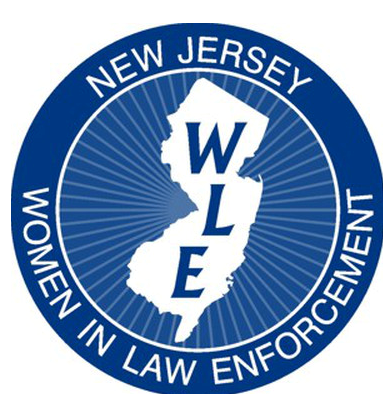 https://www.njwle.org/https://www.rtsponline.com/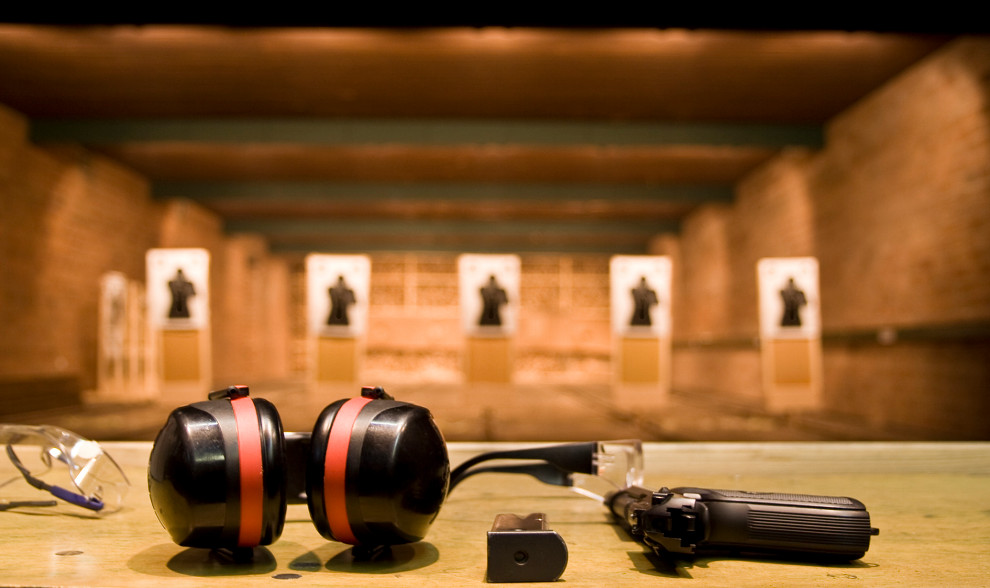 njwle members:$25.00non-members:$35.00PLEASE BRING 500 ROUNDS OF AMMUNITION PER ATTENDEETO REGISTER:REGISTRATION FORMS CAN BE FOUND AT NJWLE.ORG UNDER RANGEPLEASE FILL OUT AND E-MAIL THE REGISTRATION TO NJWLE@YAHOO.COMDEADLINE TO REGISTER IS MARCH 1ST